P nr. 455/16NË EMËR TË POPULLIT GJYKATA THEMELORE NË PEJË D.P. , gjyqtari Sejdi Blakaj  me sekretaren juridike Gjyljeta Çorkadiu , në lëndën penale kundër të pandehurit A.B , sipas aktakuzës së PTH-së D.P. në Pejë   PP/II. nr.558/16 të dt.24.5.2016,  për shkak të veprës penale: lëndim i lehtë trupor nga neni 188 par 2 e lidhur me  par 1 nën par 1.4 të KPRK-së ,pas përfundimit të shqyrtimit fillestar , publik dhe me gojë, të mbajtur në pranin  e të pandehurit  A. B dhe të prokurorit të shtetit   Lumturije Hoxha  me dt.26.12.2017 ka marrë dhe botërisht ka shpallë këtë : A K T GJ Y K I M I pandehuri A.B  i lindur me dt.08.2.1976 në P rruga S. Ç nr. 40 , ku edhe tani jeton,  i biri i M  dhe nënës  Sh e gjinisë L ,  Shqiptar, Shtetas i Republikës së Kosovës , më parë i pa dënuar, gjendet në liri.  ËSHTË FAJTORPër arsye se: Me dt. 02.3.2016, rreth orës 17:10 minuta , në P  në rrugën S.Ç   , pikërisht  në shtëpinë e  tij , me dashje  i shkakton lëndime  të lehta trupore  të dëmtuarës  -nënës  së tij  Sh .B , në atë mënyrë që  përderisa e dëmtuara   ishte  në shtëpi duke i kryer  ritualet  e fesë islame  ( duke  u Falur)  , aty vjen i pandehuri  në gjendje  të dehur   me një thikë   në dorë , me të cilën tenton ta godas të dëmtuarën por  pengohet  nga  dëshmitarja – bashkëshortja  e tij  e cila  ia heq  nga dora thikën , por i pandehuri  arrin  dhe e godet  të dëmtuarën   me duar  , e dëmtuara  arrin të largohet  , del  para derës së  shtëpisë  për të  kërkuar   ndihmë , por   i pandehuri i shkon nga pas  dhe me një  shkop  druri  e gjuan të dëmtuarën  të cilën e godet   në kokë, e më pas   i pandehuri   e tërheq  zvarrë   të dëmtuarën     të cilës ia  lëndon  gjunjët  e këmbë  , ku si  pasojë e kësaj  sipas  ekspertizës  mjeko ligjore  të punuar  për rastin  e dëmtuara  pëson  lëndime të lehta trupore , me pasoj  të përkohshme për  shëndet .-me çka ka kryer vepre penale : lëndim i lehtë trupor nga neni 188 par 2 e lidhur me  par 1 nën par 1.4 të KPRK-së  Prandaj gjykata të pandehurit  konform nenit 41, 42, 49, 50,51,52,  dhe nenit 188 par 2 e lidhur me par 1 dhe  nën par 1.4 të KPRK-së.   I SHQIPTON.DËNIM TË KUSHTËZUARNë atë mënyrë që  ia përcakton dënimin me burg në  kohëzgjatje prej  6 muaj  , e të cilin dënim i pandehuri fare nuk do ta vuaj nëse në afat prej  1 viti  nuk kryen ndonjë vepër tjetër penale .Obligohet i pandehuri që në emër të paushallit gjyqësorë  të paguaj shumën prej 15 euro, kurse në emër të shpenzimeve të procedurës penale shumën prej 20 euro - 15 ditë pasi që aktgjykimi të merr formën e prerë. E  dëmtuara për realizimin eventual  e kërkesës pasurore juridike udhëzohet në kontest civil.Shpenzime procedurale nuk ka pasur. A r s y e t i m Prokuroria Themelore në Pejë me dt.24.5.2016 kundër të pandehurit A. B  ka ngritë aktakuzë PP/II. nr.558/16, për vepre penale : lëndim i lehtë trupor nga neni 188 par 2 e lidhur me  par 1 nën par 1.4 të KPRK-së , duke i propozuar gjykatës që pas përfundimit të shqyrtimit gjyqësorë të pandehurin ta shpallë fajtorë , ta dënoj sipas ligjit dhe ta obligoj  në pagimin e shpenzimeve procedurale .Në shqyrtimin fillestarë i pandehuri – pasi që paraprakisht i është lexuar aktakuza  , është njoftuar me të drejtat dhe detyrimet procedurale  dhe pasojat  e pranimit përkatësisht të mos pranimit të fajësisë- e ka pranuar fajësinë dhe ka manifestuar keqardhje për atë që i ka ndodhur. Këtë pranim fajësie gjyqtari – pasi që paraprakisht e ka marrë pëlqimin e prokurorit  të  shtetit dhe të dëmtuarit , i bindur se pranim fajësinë i pandehuri e ka bërë ashtu  siç e parasheh ligji – vullnetarisht dhe pa u ndikuar nga askush dhe në asnjë mënyrë -e ka pranuar . Meqenëse i pandehuri e pranoj fajësinë gjyqtari kaloj në marrjen e vendimit  lidhur me llojin dhe lartësinë e masës ndëshkuese , me ç rast i pati parasysh të gjitha rrethanat rënduese dhe lehtësuese. Rrethanë renduese në rastin konkret gjyqtari nuk ka gjetur , kurse nga ato lehtësuese ka çmuar : pranimin e  sinqertë të fajësisë , pendimin e thellë  për këtë gjë, qëndrimin korrekt në gjykatë,  pa dënueshmërinë e mëparshme , dhe kësisoj gjyqtari mendon se edhe me një vendim si në dispozitvin e aktgjykimit ndaj të pandehurit do të arrihet qëllimi i ndëshkimit i paraparë me neni 41 të KPK-së . Vendimi mbi shpenzimet e procedurës penale dhe të paushallit gjyqësor  është marrë konform nenit 450  të KPPRK-së. Vendimi mbi udhëzimin e të dëmtuarit në kontestin e rregullt civil është marrë konform nenit 463 të KPPRK-së . Nga sa u tha më lartë konform nenit 365 të KPPRK-së u vendos si më lartë.  Nga Gjykata Themelore në Pejë D.P.  datë.26.12.2017.Sekretarja juridike 						                	  Gjyqtari Gjyljeta Çorkadiu 								Sejdi Blakaj KËSHILLA JURIDIKE Kundër këtij aktgjykimi lejohet Ankesa në afat prej 15 ditësh nga Dita e marrjes , Gjykatës të Apelit në Prishtinë E përmes kësaj Gjykate .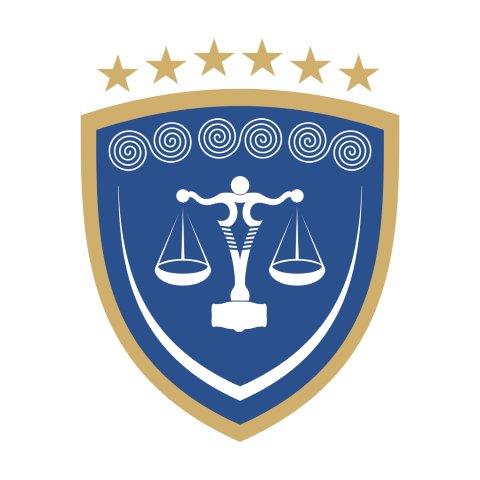 REPUBLIKA E KOSOVËSREPUBLIKA KOSOVA – REPUBLIC OF KOSOVOGJYKATA THEMELORE  PEJËOSNOVNI SUD PEĆ – BASIC COURT  PEJA